  CompletionInfectious Disease Epidemiology BootcampPart 1 Infectious Disease: Epidemiology BasicsJuly 7,2020Southwest Health Equity Research Collaborative 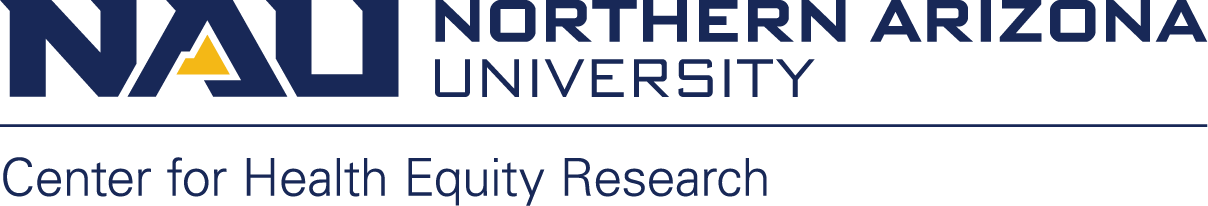 